Светильники светодиодные серии AL1001/1002/1003.Инструкция по эксплуатации.ОписаниеСтационарный светильник общего назначения ТМ «FERON» серии  AL1001-1003 предназначен для освещения складских и подсобных помещений.Светильники предназначены для эксплуатации в сетях переменного тока с номинальным напряжением  230В (ГОСТ 29322-2014). Качество электроэнергии должно соответствовать требованиям  .Светильники устанавливаются на подвесной трос или крюк.Светильники соответствуют требованиям безопасности ГОСТ Р МЭК 60598-1-2013.Светильники имеют сертификат соответствия требованиям технических регламентов таможенного союза: ТР ТС 004/2011 «О безопасности низковольтного оборудования», ТР ТС 020/2011 «Электромагнитная совместимость технических средств».Технические характеристикиКомплектностьСветильник в сбореИнструкция по эксплуатацииИндивидуальная упаковкаМеры предосторожностиСветильник работает от сети переменного тока с номинальным напряжением 230В/50Гц, которое является опасным. Монтаж и подключение светильников должны осуществляться лицами, имеющими соответствующие допуски и квалификацию.Запрещена эксплуатация светильника с поврежденным питающим кабелем, поврежденным корпусом или без рассеивателя.Эксплуатация светильников допускается только в помещениях без вероятности травматизма персонала. Запрещена эксплуатация светильника в сетях, не соответствующих требованиям ГОСТ Р 32144-2013.Радиоактивные и ядовитые вещества в состав светильника не входят.Эксплуатация светильника без использования провода защитного заземления запрещена.Установка и подключениеВНИМАНИЕ: МОНТАЖ И ПОДКЛЮЧЕНИЕ СВЕТИЛЬНИКА ОСУЩЕСТВЛЯТЬ ТОЛЬКО ПРИ ОТКЛЮЧЕННОМ ЭЛЕКТРОПИТАНИИ!!!Светильник рекомендуется использовать со стабилизатором напряжения.Осуществите подвод проводов питающей сети к месту планируемого монтажа светильника. При необходимости защитите кабель от механических повреждений, например, гофрой.Установите подвесной трос или крюк в подвесное кольцо на корпусе светильника. Убедитесь в надежности крепления. Учтите, что при раскачивании, светильник может слететь с подвесного крюка, используйте крюк с большим загибом.Подключите коричневый провод светильника к фазному проводнику (L) питающей сети, синий провод – к нейтральному проводнику (N) питающей сети, желто-зеленый провод светильника – к проводнику защитного заземления.Включите питание.ЭксплуатацияСветильник сделан законченным модулем и ремонту не подлежит.Протирку от пыли осуществлять по мере необходимости.Все работы с светильником производить при выключенном питании.Возможные неисправности и меры их устраненияЕсли при помощи произведенных действий не удалось устранить неисправность, то дальнейший ремонт не целесообразен  (неисправимый дефект). Обратитесь в место продажи товара.ХранениеСветильники хранятся в картонных коробках в ящиках или на стеллажах в сухих отапливаемых помещениях.ТранспортировкаСветильники в упаковке пригодны для транспортировки автомобильным, железнодорожным, морским или авиационным транспортом.УтилизацияСветильник утилизируется в соответствии с принятыми требованиями законодательства на территории реализации товара. СертификацияПродукция ТМ «FERON» сертифицируется согласно принятым на территории Таможенного союза техническим регламентам. Информацию о сертификации смотрите на индивидуальной упаковке.Информация об изготовителе и дата производства.Сделано в Китае. Изготовитель: Ningbo Yusing Electronics Co., LTD, Civil Industrial Zone, Pugen Vilage, Qiu’ai, Ningbo, China.Официальный представитель в РФ: ООО «ФЕРОН» 129110, г. Москва, ул. Гиляровского, д.65, стр. 1, телефон +7 (499) 394-10-52, www.feron.ru. Дата изготовления нанесена на корпус светильника в формате ММ.ГГГГ, где ММ – месяц изготовления, ГГГГ – год изготовления.Гарантийные обязательстваГарантия на светильник составляет 3 года (36 месяцев) с момента продажи.Замене подлежит продукция, не имеющая видимых механических повреждений.Продукция подлежит замене при возврате полной комплектации товара, упаковка которого не повреждена (потеря товарного вида).Гарантийные обязательства выполняются продавцом при предъявлении правильно заполненного гарантийного талона (с указанием даты продажи, наименования изделия, даты окончания гарантии, подписи продавца, печати) и кассового чека продавца. Незаполненный гарантийный талон снимает с продавца часть гарантийных обязательств.Гарантия распространяется только на ассортимент, проданный через розничную сеть.Гарантия соблюдается при выполнении требуемых условий эксплуатации, транспортировки и хранения, указанных в данной инструкции.Гарантия не распространяется в случаях использования светильника не по назначению, а также в целях извлечения прибыли.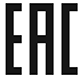 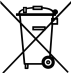 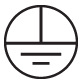 МодельAL1001AL1002AL1003Мощность 100Вт150Вт200ВтНапряжение питания220 – 240В220 – 240В220 – 240ВЧастота50Гц50Гц50ГцТип и количество светодиодов108*SMD2835162*SMD2835216*SMD2835Цветовая температура6400К6400К6400КСветовой поток9000Лм13500Лм18000ЛмУгол рассеивания60°, 90°, 120° См. на упаковке60°, 90°, 120° См. на упаковке60°, 90°, 120° См. на упаковкеРабочая температура-40..+50°C-40..+50°C-40..+50°CИндекс цветопередачи>70>70>70Коэффициент пульсации освещенности>25% (БОЛЕЕ 25%)>25% (БОЛЕЕ 25%)>25% (БОЛЕЕ 25%)Тип кривой силы светаКосинусная - ДКосинусная - ДКосинусная - ДPF>0,9>0,9>0,9Класс энергоэффективности АААМатериал корпусаАлюминийАлюминийАлюминийВес 2,1 кг3,3 кг4,8 кгЦвет корпусаЧерныйЧерныйЧерныйВид климатического исполненияУХЛ3УХЛ3УХЛ3Степень  защиты от пыли и влагиIP44IP44IP44Класс защитыIIIГабаритные размерыСм. на упаковкеСм. на упаковкеСм. на упаковкеСрок службы50000ч.50000ч.50000ч.УстановкаПодвес на крюк или тросПодвес на крюк или тросПодвес на крюк или троснеисправностьВозможная причинаМеры устранениясветильник не загораетсяОтсутствует напряжение в питающей сетиПроверьте наличие напряжения питающей сети и, при необходимости, устраните неисправностьсветильник не загораетсяПлохой контактПроверьте контакты в схеме подключения и устраните неисправностьсветильник не загораетсяПоврежден питающий кабельПроверьте целостность цепей и целостность изоляцииПри отключенном электропитании светильник тускло мерцаетПри подключении перепутаны фазный и нейтральный проводникиПроверьте схему подключения светильника, при необходимости, подключите провода правильно